PEFC/01-00-01PEFC ST 1002:2018«Групповая сертификация лесоуправления – Требования»PEFCБАЗОВЫЙСТАНДАРТPEFC Council ICC Building C1    Route de Pré-Bois 20 1215 Geneva 15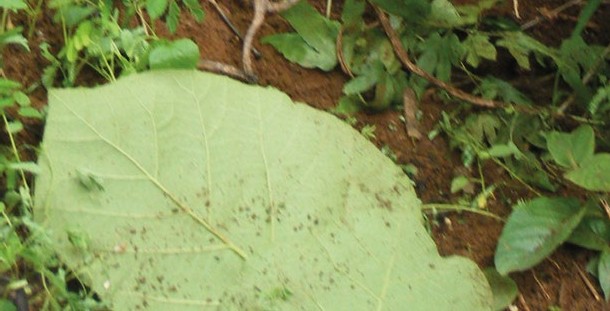 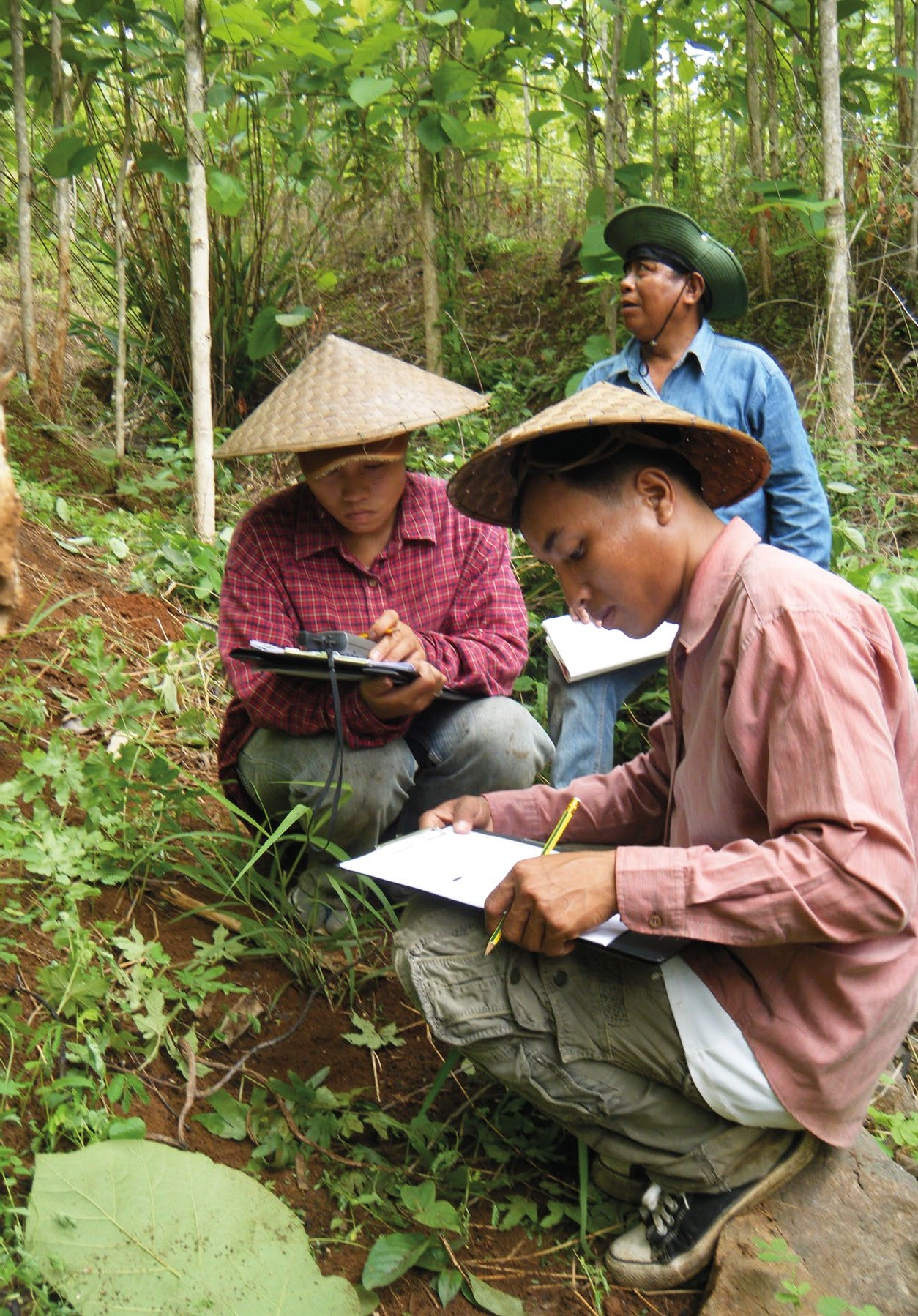 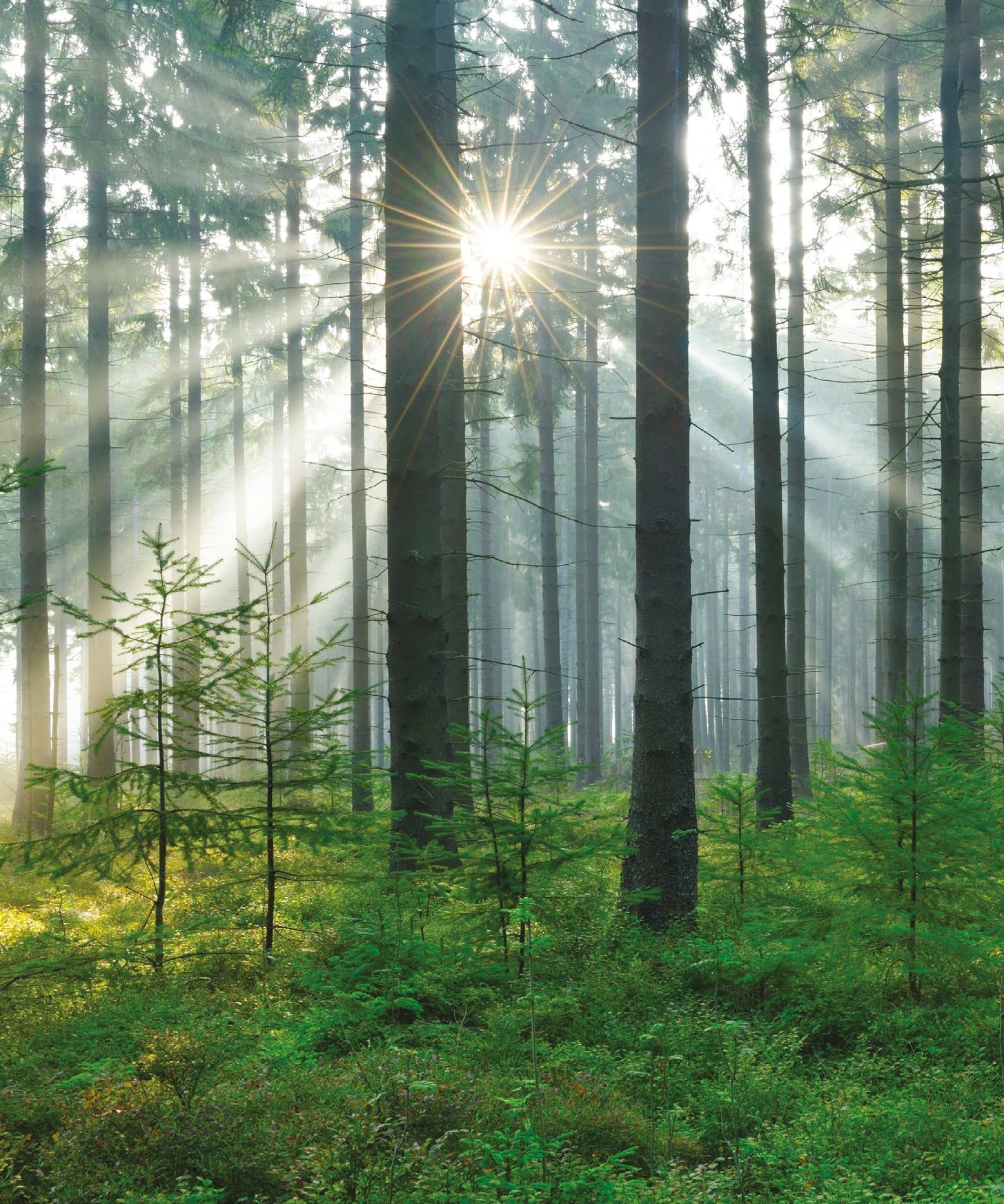 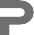 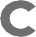 Швейцарияt +41 22 799 45 40f +41 22 799 45 50e info@pefc.orgwww.pefc.orgНазвание документа: «Групповая сертификация лесоуправления – Требования»Коддокумента: PEFC ST 1002:2018Утверждено: Генеральная ассамблея PEFC	Дата: 14.11.2018Датавыпуска: 28.11.2018Датавступлениявсилу: 28.11.2018СодержаниеПредисловиеСовет PEFC (Программа признания национальных схем лесной сертификации) является международной организацией, продвигающей устойчивое лесоуправление путем лесной сертификации и маркировки лесной продукции. Продукция с заявлением и/или этикеткой PEFC дает уверенность в том, что сырье, использованное при производстве продукции, происходит из устойчиво управляемых лесов, деревьев вне леса (TOF), а также вторичных и контролируемых источников.Совет PEFC признает национальные схемы лесной сертификации, которые соответствуют требованиям Совета PEFC. Такие системы проходят регулярные проверки.Настоящий документ был разработан в результате открытого, прозрачного процесса консультаций и на основе консенсуса с учетом широкого круга заинтересованных сторон.PEFC придерживается стандартов и процедур, разработанных Международной организацией по стандартизации (ISO) и Международным форумом по аккредитации (IAF).PEFC поддерживает гендерное равенство. Поэтому, каждый термин в настоящем стандарте, относящийся к конкретному человеку (например, менеджер, владелец, участник), охватывает и женщин и мужчин, без дальнейшего пояснения.Настоящий документ отменяет и заменяет собой предыдущую версию стандарта 2010 года «Групповая сертификация лесоуправления – Требования» (PEFC ST 1002:2010).ВведениеСовет PEFC дает одобрение национальным и региональным схемам лесной сертификации для обеспечения устойчивого лесоуправления.  Лесорастительные условия, их природоохранные, социальные, экономические и исторические аспекты отличаются в различных регионах и странах. Совет PEFC учитывает этот факт путем включения в свои стандарты национальных и региональных схем и стандартов по лесной сертификации, подходящих для местных условий.Во многих странах мира для лесов характерна структура собственности со значительным числом мелких лесовладений.  Ограниченные возможности и ресурсы людей, владеющих/управляющих такими небольшими лесными угодьями, представляют значительные препятствия для сертификации лесов. Сезонность хозяйственной деятельности и прибылей, низкая интенсивность, небольшие масштабы деятельности, ограниченный доступ к информации, технической поддержке и знаниям - все эти факторы (включая, но не ограничиваясь ими) каждый в отдельности и в совокупности, ограничивают доступ и участие небольших лесовладельцев и собственников в сертификации лесоуправления.Групповая сертификация является альтернативным подходом к индивидуальной сертификации, которая позволяет лесовладельцам и лесохозяйственным предприятиям пройти добровольную сертификацию, получить один сертификат и разделить финансовые обязательства, возникающие в связи с лесной сертификацией, а также общую ответственность за лесоуправление. Такой подход нацелен на стимулирование распространения информации и сотрудничество в области лесоуправления между отдельными лесовладельцами и лесохозяйственными предприятиями.Ограничения, касающиеся индивидуальной сертификации в лесном хозяйстве и вытекающие отсюда процедуры групповой сертификации, не приводят к снижению уровня соответствия требованиям PEFC в отношении устойчивого лесоуправления.Настоящий стандарт предназначен участия лесовладельцев / лесохозяйственных предприятий различных единиц лесоуправления в лесной сертификации.Область примененияВ настоящем документе содержатся требования к региональным, национальным или субнациональным системам лесной сертификации, в которых присутствует групповая сертификация лесоуправления и выдают один сертификат группам лесовладельцев / лесохозяйственных предприятий.Групповая сертификация лесоуправления требует создания конкретной структуры управления, которая бы включала отдельных лесовладельцев или отдельные лесохозяйственные предприятия. Такое объединение представляет отдельных лесовладельцев или отдельные лесохозяйственные предприятия в лесной сертификации, чтобы обеспечить правильное применение стандарта по устойчивому лесоуправлению и обеспечить уверенность в деятельности по сертификации на основе выборки.Требования, изложенные в настоящем документе, отражают базовый международный стандарт PEFC по групповой сертификации лесоуправления. Этот базовый стандарт должен быть реализован стандартами по групповой сертификации лесоуправления, представленными для одобрения PEFC. Такие стандарты представляют собой требования для групповых организаций, подающих заявки на групповую сертификацию.Нормативные ссылкиPEFC ST 1003: 1003— Устойчивое лесоуправление – ТребованияТермины и определенияВ целях применения настоящего документа используются соответствующие термины и определения, приведенные в Руководстве 2 ISO/IEC, а также следующие определения:Затрагиваемая сторонаЗаинтересованнаясторона, которая может напрямую испытывать изменение условий своей жизни и/или работы, вызванное деятельностью групповойорганизации.Примечание 1: Затронутые стороны включают соседствующие сообщества, коренные народы, рабочих и пр. Однако стороны, которые имеют интерес в предмете стандарта (например, неправительственные природоохранные организации (NGO), научные сообщества, гражданское общество) не считаются затронутыми сторонами.Примечание 2: Заинтересованная сторона, которая может быть пользователем стандарта и, вероятно, станет сертифицированным групповым объединением,например, лесовладелец, если это стандарт по лесоуправлению, или деревообрабатывающее предприятие, если это стандарт по цепочке поставок.АудитСистематический, независимый и документированный процесс получения свидетельств, заявлений или другой соответствующей информации и их объективной оценки с целью определения степени выполнения указанных требований.Сертифицированная площадьПлощадь лесов, охватываемая системой устойчивого лесоуправления в соответствии со стандартом PEFC по устойчивому лесоуправлению (STEFC ST 1003).В случае групповой сертификации сертифицированная площадь - это сумма лесных площадей участников групповой сертификации, на которые распространяется действие группового сертификата по лесоуправлению.Документированная информацияИнформация, которая должна контролироваться и храниться организацией в любом формате и из любого источника.Документ, подтверждающий участие в групповой сертификацииДокумент, выданный участнику, ссылающийся на групповойсертификатполесоуправлению и подтверждающий, что этот участник включен в область применения групповогосертификатаполесоуправлению.Примечание: Такой документ может быть выдан, например, в форме суб-сертификата или в форме подтверждения участия в групповой сертификации.Лесовладелец/лесохозяйственное предприятиеФизическое лицо, группа людей или юридическое лицо, имеющее юридически закрепленное право или право владения, основанное на традициях или обычаях, на управление лесами на четко определенной сертифицированнойплощади, а также способное выполнять требования стандарта по устойчивому лесоуправлению на этой площади.Групповое объединениеЮридическое лицо, представляющее участников, и несущее общую ответственность за обеспечение выполнения требований по лесоуправлению на сертифицированной площади в соответствии со стандартом по устойчивому лесоуправлению и другими применимыми требованиями системы лесной сертификации.  С этой целью групповое объединение использует групповуюсистемууправления.Примечание: Структура группового объединения должна соответствовать операциям, количеству участников и другим основным условиям групповой организации. Групповое объединение может быть представлено одним человеком.Групповой сертификат по лесоуправлениюДокумент, подтверждающий, что групповаяорганизация удовлетворяет требованиям стандарта по устойчивому лесоуправлению и другим применимым требованиям системы лесной сертификации. Групповая сертификация лесоуправленияСертификация групповойорганизации с получением одного групповогосертификатаполесоуправлению.План группового управленияДокументированная информация, в которой указываются цели, действия и механизмы контроля. В таком плане содержатся запланированные изменения системы группового управления и требования стандарта по устойчивому лесоуправлению, которые должны выполнятся на уровне группы.Система группового управленияНабор взаимосвязанных или взаимодействующих элементов организации для достижения целей и результатов стандарта по устойчивому лесоуправлению.Групповая организацияГруппа участников, представляемая групповымобъединением, с целью внедрения стандарта по устойчивому лесоуправлению и сертификации. Между участником и  групповымобъединениемдолжно быть заключено обязательное письменное соглашение.Термин «групповая организация» эквивалентен термину «региональная организация», если группа определяется региональными границами, а также он может быть эквивалентен другим терминам, выбранными соответствующей схемой лесной сертификации и соответствующим по содержанию настоящему определению. Внутренний аудитСистематический, независимый и документированный процесс получения свидетельств, заявлений или другой соответствующей информации и ее объективной оценки с целью определения степени выполнения указанных требований, проводимый групповой организацией самостоятельно (аудит первой стороной).МониторингОпределение статуса системы, процесса или деятельности.ОрганизацияЧеловек или группа людей, которые выполняют определенные функции, несут ответственность, имеют полномочия и выстраивают взаимоотношения для достижения своих задач.УчастникЛесовладелец/лесохозяйственноепредприятие, на которое распространяется групповойсертификатполесоуправлению, способное выполнять требования стандарта по устойчивому лесоуправлению на сертифицированнойплощади.Примечание: Термин «способное выполнять требования стандарта по устойчивому лесоуправлению» требует от юридического лица наличия долгосрочного юридически закрепленного права или права владения, основанного на традициях или обычаях, на управление лесами и лишало бы права разовых подрядчиков становиться участниками групповой сертификация лесоуправления.В случаях, когда региональные или национальные системы позволяют подрядчикам, не имеющим долгосрочных прав на управление определенной лесной территорией, участвовать в групповой сертификации лесоуправления, система должна обеспечить, чтобы эти подрядчики могли делать заявление PEFC только на материалы, полученные из сертифицированных площадей участников групповой сертификации или индивидуально сертифицированных лесовладельцев / лесохозяйственных предприятий с долгосрочными законными правами или правами на управление.ПолитикаНамерения и направление деятельности организации, официально выраженные ее руководителем / собственником илигрупповым объединением.Заинтересованная сторонаФизическое лицо, группа лиц, сообщество или организация, имеющие интерес в предмете требований стандарта.Особенности групповой организацииПонимание того, что есть групповая организация и ее особенностиВ стандарте должны быть определены соответствующие внешние и внутренние особенности групповойорганизации. Общие принципы групповойорганизации должны быть следующие:региональные группы: группа лесовладельцев/лесохозяйственных предприятий в рамках региональных границ идругие группы и/илиналичие каких-либо особых обстоятельств, которые влияют на применениесистемыгрупповогоуправления.Понимание потребностей и ожиданий затронутых сторон4.2.1	Стандарт требует, чтобы групповаяорганизация определила:затронутые стороны, которые имеют отношение к системе группового управления исоответствующие ожидания этих затронутых сторон.Определение области применения системы группового управленияСтандарт должен содержать определения следующих терминов, которые соответствуют определениям, представленным в главе 3:групповаяорганизация и элементы групповойорганизации (групповоеобъединение иучастник),сертифицированнаяплощадь,групповой сертификат идокумент, подтверждающий участие в групповой сертификации.Стандарт требует, чтобы для установления области применения системыгрупповогоуправлениябыли определены границы и целесообразность применения системы группового управления.Стандарт должен определить, какие требования стандарта по устойчивому лесоуправлению могут выполняться на уровне группы.Стандарт требует, чтобы область применения была доступна в виде задокументированной информации.Система группового управленияСтандарт требует, чтобы все участники проходили внутренний мониторинг иимели программу внутреннего аудита.Стандарт требует наличия сертифицированной цепочки поставок PEFC, если групповое объединение продает лесоматериалы, на которые не распространяется групповой сертификат.РуководствоОрганизационные функции, обязанности и полномочияФункции и обязанности группового объединенияСтандарт требует, чтобы были определены следующие функции и обязанности группового объединения:внедрить и поддерживать эффективную систему управления, охватывающую всех участников группы;представлять групповуюорганизацию в процессе сертификации, в том числе в общении и отношениях с органом по сертификации, подаче заявки на сертификацию и договорных отношениях с органом по сертификации;установить письменные процедуры для управления групповойорганизацией;установить письменные процедуры приема новых участников групповой организации. Эти процедуры должны включать, по крайней мере, проверку информации заявителя о его контактных данных, четкое определение его лесной собственности и ее размера;установить письменные процедуры для приостановки участия в групповом объединении и исключения участников, которые не исправляют/закрывают несоответствия. Участники, исключенные из любой группы по причине несоответствий, не могут быть приняты обратно в течение 12 месяцев после исключения.вести документированнуюинформацию о:соответствии группового объединения и его участников требованиям стандарта по устойчивому лесоуправлению и другим применимым требованиям системы лесной сертификации,всех участниках, включая их контактные данные, определение их лесной собственности и ее размер,сертифицированнойплощади,применении программы внутреннего мониторинга, ее пересмотре и любых предпринятых превентивных и/или корректирующих действиях;установлении связей со всеми участниками на основе обязательного письменного соглашения, которое должно включать обязательство участников соблюдать требования стандарта по устойчивому лесоуправлению. Групповое объединение должно иметь письменный договор или другое письменное соглашение со всеми участниками, в котором определялось бы право группового объединения осуществлять и применять любые корректирующие или предупреждающие меры, а также инициировать исключение любого участника из области применения сертификата в случае его несоответствия требованиям стандарта по устойчивому лесоуправлению;Примечание: Требования про «обязательство участника» и «письменный договор или другое письменное соглашение со всеми участниками» также могут быть удовлетворены обязательством и письменным соглашением ранее существовавшей организации, группы или участников, таких как ассоциация лесовладельцев/лесохозяйственных предприятий, программа устойчивого лесоуправления и подчинение налоговому программированию (taxprogramming), когда организация может продемонстрировать, что у нее есть правовые полномочия представлять своих участников, и что ее обязательства и условия договора подлежат исполнению.предоставить всем участникам документ, подтверждающий участие в групповой лесной сертификации;предоставить всем участникам информацию и рекомендации, необходимые для эффективного применения стандарта по устойчивому лесоуправлению и других требований системы лесной сертификации;устранить несоответствия, заявленные членами группы, которые были выявлены по другим PEFC сертификатам, помимо группового сертификата, и обеспечить выполнение этого всеми членами группы;осуществлять программу внутреннего мониторинга, которая предусматривает оценку соответствия участников требованиям сертификации;проводить ежегодную программу внутреннегоаудита среди членов группы и групповогообъединения;провести пересмотр управления групповой лесной сертификации и действовать по результатам такого пересмотра;обеспечить полное сотрудничество и помощь в быстром реагировании на все запросы органа по сертификации, органа по аккредитации, PEFC International или национального органа управления в отношении соответствующих данных, документации или другой информации; предоставляя доступ к лесной площади групповойорганизации и другими объектам, связанным с официальными аудитами или проверками или не связанными с ними, а иным образом относящимся к системе управления.Функции и обязанности участниковСтандарт требует, чтобы были определены следующие функции и обязанности участников:предоставить групповомуобъединению обязательное письменное соглашение, в том числе обязательство о соответствии стандарту по устойчивому лесоуправлению и другим применимым требованиям системы лесной сертификации; участники группы, исключенные из какой-либо группы, не могут подать заявку на членство в группе в течение 12 месяцев после исключения;Примечание: Требование про «письменное соглашение» и «обязательство» участников также могут быть удовлетворены обязательством и письменным соглашением ранее существовавшей организации, группы или участников, таких как ассоциация лесовладельцев/лесохозяйственных предприятий, программа устойчивого лесоуправления и подчинение налоговому программированию (taxprogramming), когда организация может продемонстрировать, что у нее есть правовые полномочия представлять своих участников, и что ее обязательства и условия договора подлежат исполнению.предоставлять групповому объединению  информацию об участии в какой-либо группе ранее;соблюдать стандарт по устойчивому лесоуправлению и другие применимые требования системы сертификации, а также требования системы управления;обеспечить полное сотрудничество и помощь в быстром реагировании на все запросы групповогообъединения или органа по сертификации в отношении соответствующих данных, документации или другой информации; предоставляя доступ к лесной площади и другими объектам, связанным с официальными аудитами или проверками или не связанными с ними, а иным образом относящимся к системе управления;информировать групповое объединение о несоответствиях, выявленных по другим сертификатам PEFC, помимо группового сертификата;осуществить соответствующие корректирующие и предупреждающие меры, установленные групповымобъединением.Обязательства и политикаСтандарт требует, чтобы групповоеобъединение предоставило обязательство о:соответствии стандарту по устойчивому лесоуправлению и другим применимым требованиям схемы сертификации;включении требований по групповой сертификации в систему группового управления;постоянном усовершенствовании системы группового управления;постоянном поддержании усовершенствования устойчивого управления земельными и лесными участкамиучастниками группы.Обязательство группового объединения может являться частью политики управления группой, оно должно быть общедоступным в виде документированной информации, предоставляемой по запросу.Стандарт требует, чтобы участники предоставили обязательство о:соблюдении правил системы группового управления;реализации требований стандарта по устойчивому лесоуправлению в своей деятельности на своей территории.ПланированиеСтандарт требует, чтобы все, запланированные групповой организацией изменения в системе группового управления, были включены в план группового управления.Стандарт требует, чтобы, в случаях, когда групповаяорганизация приняла решение выполнять требования стандарта по устойчивому лесоуправлению на уровне группы, эти требования были учтены в планегрупповогоуправления.ПоддержкаСтандарт требует, чтобы были определены и предоставлены ресурсы, необходимые для создания, внедрения, хранения и постоянного усовершенствования системыгрупповогоуправления.Стандарт должен определять необходимую компетенцию лиц, выполняющих работу в системегрупповогоуправления.Стандарт требует наличия коммуникационных процессов для повышения осведомленностиучастников о:политике группового управления;требованиях стандарта по устойчивому лесоуправлению;;их вкладе в эффективность системыгрупповогоуправления и устойчивого лесоуправления, в том числе о преимуществах усовершенствования деятельности группы;последствиях несоответствия требованиям системыгрупповогоуправления.Стандарт требует определения внутренних и внешних систем связи, относящихся к системегрупповогоуправления. Сюда относится:посредством чего общаться;когда общаться;с кем общаться;как общаться.Стандарт требует наличия соответствующих механизмов для разрешения жалоб и споров, связанных с групповым управлением и устойчивым лесоуправлением.Стандарт требует, чтобы документированнаяинформация, относящаяся к системегрупповогоуправления, и соответствие требованиям стандарта по устойчивому лесоуправлению были:актуальны на текущую дату;доступны и пригодны для использования, где и когда они необходимы;надлежащим образом защищены от потери конфиденциальности, ненадлежащего использования или потери целостности.ДеятельностьСтандарт требует, чтобы групповая организация планировала, применяла и контролировала необходимые процессы, чтобы:соответствовать требованиям стандарта по групповой сертификации и стандарта по устойчивому лесоуправлению иосуществить мероприятия, определенные в п. 6.Стандарт требует, чтобы такое планирование, применение и контроль осуществлялись путем:определения необходимых процессов и установление критериев для них;осуществления контроля за этими процессами в соответствии с критериями;хранения документированной информации в объеме, необходимом для уверенности в том, что процессы были выполнены в соответствии с планом.ОценкаМониторинг, измерение, анализ и оценкаСтандарт требует, чтобы программа постоянного внутреннего мониторинга обеспечивала уверенность в соответствии групповой организации стандарту по устойчивому лесоуправлению. В частности, должно быть определено:что должно контролироваться и измеряться;методы мониторинга, измерения, анализа и оценки, в зависимости от обстоятельств, для обеспечения достоверных результатов;когда мониторинг и измерения должны быть выполнены;когда результаты мониторинга и измерений должны быть проанализированы и оценены;какая документированнаяинформация должна быть доступна в качестве доказательства результатов проведения мониторинга.Стандарт требует, чтобы групповоеобъединение оценивало эффективность группового управления и системы группового управления в отношении выполнения требований по устойчивому лесоуправлению.Внутренний аудитЗадачиСтандарт требует, чтобы ежегодная программа внутреннего аудита предоставляла информацию о том, каким образом системагрупповогоуправления:соответствуетсобственным требованиям групповой организации к своей системе группового управления;требованиям национального стандарта по групповой сертификации;обеспечивает применение стандарта по устойчивому лесоуправлению науровне каждого участника;эффективно используется и поддерживается.Стандарт требует, чтобы программа внутреннегоаудита включала групповоеобъединение и всех участников группы. Групповоеобъединение должно проходить проверку ежегодно. Участники могут быть выбраны на основе выборки.ОрганизацияСтандарт требует, чтобы в наличии имелась программа внутреннегоаудита, которая должна включать как минимум:планирование, создание, внедрение и поддержание программы (программ) аудита, включая частоту, методы, обязанности, требования к планированию и отчетности, в которых должна учитываться важность соответствующих процессов и результаты предыдущих аудитов;определение критериев аудита и области применения каждого аудита;компетенция внутреннего аудитора (знания в лесной области и знание стандартов);выбор аудиторов и проведение аудитов для обеспечения объективности и беспристрастности процесса аудита;обеспечение того, чтобы результаты аудитов были известны руководству соответствующей группы;сохранение документированнойинформации в качестве доказательства реализации программы аудита и результатов аудита.Выбор участников в программе внутреннего аудитаОбщееСтандарт требует установления требований по отбору участников в программе внутреннего аудита. Эти требования должны включать процедуры по:определению размера выборки (9.3.2);определению категорий выборки (9.3.3);распределению выборки по категориям (9.3.4);отбору участников (9.3.5).Стандарт может определять дополнительные требования на региональном, национальном или субнациональном уровне.Стандарт должен определять дополнительные требования к выборке в случае участия ранее существующих организаций или групп, а также участия членов, таких как ассоциация лесовладельцев/лесохозяйственных предприятий, программа устойчивого лесоуправления и подчинение налоговому программированию (taxprogramming), которые имеют своих собственных членов.Определение размера выборкиРазмер выборки рассчитывается для участниковгрупповойорганизации.Размер выборки, как правило, должен быть равен квадратному корню из числа участников: (y=x), округленному до ближайшего целого числа.Размер выборки может быть изменен в соответствии со стандартом с учетом одного или нескольких следующих показателей:результаты оценки риска. В этом случае должны быть определены отклонения размеров выборки в случае низкого или высокого риска для отдельных категорий;результаты внутреннихаудитов или предыдущих сертификационных аудитов;качество / уровень уверенности в программе внутреннего мониторинга;использование технологий, позволяющих собирать информацию по указанным требованиям;Примечание: Такими технологиями могут быть, например, использование спутниковых данных или беспилотных летательных аппаратов (дронов), они могут предоставить доказательства о соответствии конкретным требованиям стандарта по устойчивости или доказательства для выборки с учетом рисков.на основе других средств сбора информации о деятельности, предпринимаемой на местах.Примечание: Одним из способов может быть опрос участников, которые предоставляют информацию о своей деятельности на местах.Определение категорий выборкиКатегории выборки должны быть установлены на основе результатов оценки риска. Показатели, используемые при оценке риска, должны отражать географический охват стандарта.  Следующий неисчерпывающий перечень показателей может использоваться для оценки риска:тип собственности (например: лес, принадлежащий государству, сообществу, частный лес);размер единиц управления (разные классы размеров);биогеографический регион (например, низменности, низкий горный хребет, высокогорье);деятельность, процессы и продукция потенциальных участников группы;облесение и конверсия;период(-ы) оборота рубки;богатство биологического разнообразия;рекреационные и другие социально-экономические функции леса;зависимость и взаимодействие с местными общинами и коренными народами;доступные ресурсы для администрирования, деятельности, обучения и исследований;управление и правоприменение.Должны быть определены условия, представляющие риск для каждого показателя на низком, среднем и высоком уровне, а также соответствующие последствия для выборки.Распределение выборкиВыборка должна быть распределена по категориям в соответствии с результатом оценки риска.Отбор участниковПо крайней мере, 25% выборки должны быть выбраны случайным образом.Должна быть определена процедура отбора участников на основании оценки риска.Пересмотр системы управленияСтандарт требует, чтобы ежегодный пересмотр системы управления включал информацию о:статусе мероприятий с момента предыдущего пересмотра;изменениях во внешних и внутренних вопросах, относящихся к групповойсистемеуправления;статусе соответствия стандарту по устойчивому лесоуправлению, включая анализ результатов программы внутреннего мониторинга, внутреннего аудита, а также проверок и надзора со стороны органа по сертификации;информацию об эффективности деятельности организации, включая динамику:несоответствий и корректирующих мер;результатов мониторинга и измерений;результатов аудита.Возможностях для непрерывного усовершенствования.Стандарт требует, чтобы результаты пересмотра системы управления включали решения, касающиеся непрерывного усовершенствования и любых других изменений в групповойсистемеуправления.Стандарт требует, что групповаяорганизация хранила документированнуюинформациюкак доказательство проведения пересмотра системы управления.УсовершенствованиеНесоответствие и корректирующие мерыСтандарт требует, чтобы при наличии несоответствия, групповаяорганизация:отреагировала на несоответствие и, в зависимости от каждого конкретного случая:приняла меры по контролю и исправлению несоответствия;ликвидировала последствия;оценила необходимость принятия каких-либо действий по устранению причин несоответствия, с тем чтобы оно не повторялось или не возникало где-либо еще, следующим образом:пересмотрела несоответствие;определила причины несоответствия;определила существование схожих несоответствий или потенциальную возможность их возникновения;предприняла любые необходимые действия;проанализировала эффективность любых предпринятых корректирующих мер;при необходимости внесла изменения в системугрупповогоуправления.Стандарт требует, что групповаяорганизация хранила документированнуюинформациюв качестве доказательства о:характере несоответствий и любых последующих предпринятых действиях;результатах любых корректирующих действий.Стандарт требует, чтобы участник, который был исключен из групповой сертификации, прошел внутреннюю проверку, проведенную групповымобъединением, прежде чем ему будет разрешено повторно войти в групповую сертификацию. Внутреннийаудит должен проводиться не ранее, чем через 12 месяцев после исключения из группы.10.2	Постоянное усовершенствованиеСтандарт требует постоянное усовершенствование устойчивости, полноценности и эффективности системы группового управления и устойчивого лесоуправления.БиблиографияIAF MD 1, Обязательный документ по сертификации организаций с несколькими площадками на основе выборки (IAF MD 1)ISO/IEC 17000, Оценка на соответствие – Словарь и основные принципыДирективы ИСО/МЭК, Часть 1, Сводный сборник дополнений ИСО - Особые процедуры ИСО, восьмое издание, 2017 г.PEFC Council ICC Building C1    Route de Pré-Bois 20 1215 Geneva 15Швейцарияt +41 22 799 45 40f +41 22 799 45 50e info@pefc.orgwww.pefc.org